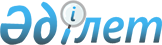 Алтынсарин ауданы әкімдігінің 2015 жылғы 2 маусымдағы № 118 "Алтынсарин ауданының шалғайдағы елді мекендерде тұратын балаларды жалпы білім беретін мектептерге тасымалдаудың схемасы мен қағидаларын бекіту туралы" қаулысының күшін жою туралыҚостанай облысы Алтынсарин ауданы әкімдігінің 2015 жылғы 30 қыркүйектегі № 183 қаулысы

      Қазақстан Республикасының 1998 жылғы 24 наурыздағы "Нормативтік құқықтық актілер туралы" Заңының 21-1 бабына сәйкес Алтынсарин ауданының әкімдігі ҚАУЛЫ ЕТЕДІ:



      1. Алтынсарин ауданы әкімдігінің 2015 жылғы 2 маусымдағы № 118 "Алтынсарин ауданының шалғайдағы елді мекендерде тұратын балаларды жалпы білім беретін мектептерге тасымалдаудың схемасы мен қағидаларын бекіту туралы" қаулысының (Нормативтік құқықтық актілерді мемлекеттік тіркеу тізілімінде № 5672 болып тіркелген, 2015 жылғы 28 шілдеде "Таза бұлақ - Чистый родник" газетінде жарияланған) күші жойылды деп танылсын.



      2. Осы қаулы қол қойылған күнінен бастап қолданысқа енгізіледі.      Ауданы әкімі                               Б. Ахметов
					© 2012. Қазақстан Республикасы Әділет министрлігінің «Қазақстан Республикасының Заңнама және құқықтық ақпарат институты» ШЖҚ РМК
				